 GISBORNE PRESBYTERIAN PARISHWELCOME TO ST ANDREW’S GISBORNEMatawhero Church – Church LaneSt Andrew’s Church and Community Centre:176 Cobden Street, Gisborne 24 April, 2022					Easter 2A Service of ANZAC Day with Celebration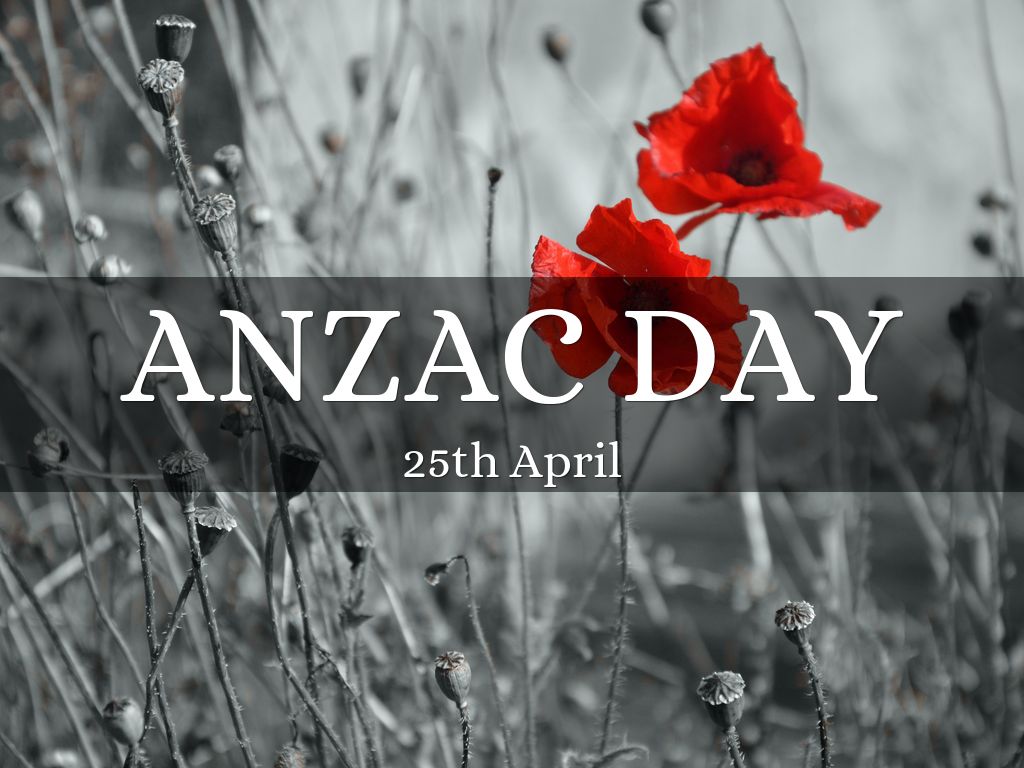 Ministers:   All the people in Christ    Minister:   Rev Jin Sook KimReader: Bob Boss Director of Music:  Catherine MacdonaldWe gather together as the people of GodKia Ora, Talofa, Bulla, Shalom and Annyeong-haseyoGreeting with news and notices (Offerings will be placed in the Offering bags as you come in)Call to Worship We remember that the young and old responded to the call to serve;
to serve in the hot and the cold,
to serve in the wet and the dry. To serve in foreign lands a long time ago for justice and peace. We remember the One, Holy Trinity,
who calls us now to service, witness and worship Commander of all creation,
it is your voice that speaks light out of darkness, and that strengthens the young and the old 
on battlefields, on the water and in the air. Strengthen us now, in these times of uncertainty and confusion, that we may sing your praises. Amen.  We sing –Let there be light, WB #35, ©Frances Wheeler Davis

Let there be light
let there be understanding,
let all the nations gather,
let them be face to face.
Open our lips,
open our minds to ponder,
open the door of concord
opening into grace.
Perish the sword,
perish the angry judgement
perish the bombs, and hunger,
perish the fight for gain.

Hallow our love,
hallow the deaths of martyrs,
hallow their holy freedom,
hallowed be your name.

Let there be light,
open our hearts to wonder,
perish the way of terror,
hallow the world God made.                Prayers Celebration Time Celebrations today
May God bless you we pray
Live for Jesus dear people
May he guide you each day.Story – Lest we forget written by Kerry Brownhttps://www.youtube.com/watch?v=jSIJYW2uICwQuestion: What things do we not forget but remember always?We sing – Honour the dead, Music © Colin Gibson Words © Shirley Erena Murray, Hope is Our Song #61, verses 1-5Honour the dead, our country’s fighting brave	honour our children left in foreign grave,where poppies blow and sorrow seeds her flowers,honour the crosses marked forever ours.Weep for the places ravaged with our blood,weep for the young bones buried in our mud,weep for the powers of violence and greed,weep for the deals done in the name of need.Honour the brave whose conscience was their call,answered no bugle, went against the wall,suffered in prisons of contempt and shame,branded as cowards, in our country’s name.Weep for the waste of all that might have been,weep for the cost that war has made obscene,weep for the homes that ache with human pain,weep that we ever sanction war again.Honour the dream for which our nation bled,held now in trust to justify the dead,honour their vision on this solemn day:   peace known in freedom, peace the only way.Gospel reading - Bob BossJohn 15:9-17Reflection – Message from the Moderator Right Rev Hamish Galloway Remembrance 	- Reading of the Honour Roll(While the Honour Rolls are being read, we place poppies on the wreath)	- Group activity – Reading letters/postcards from soldiers and sharing	- One minute silence	- The OdeThey shall grow not old, as we that are left grow old; 
Age shall not weary them, nor the years condemn. 
At the going down of the sun and in the morning 
We will remember themWe will remember themOffering We sing – National Anthem (Please, All stand)E Ihowa Atua
O ngā iwi mātou rā,
āta whakarongo na;
Me aroha noa.
Kia hua ko te pai;
Kia tau tō atawhai;
Manaakitia mai
Aotearoa.God of nations at thy feet
In the bonds of love we meet.
Hear our voices, we entreat,
God defend our free land.
Guard Pacific's triple star
From the shafts of strife and war,
Make her praises heard afar,
God defend New Zealand.Blessing (Altogether)The grace of our Lord Jesus Christ, The love of God and the fellowship of the Holy SpiritBe with us all now and forever.Sending The GraceThe Grace of our Lord Jesus Christ, the love of God and the fellowship of the Holy Spirit be with us all, now and forever.Sing: AMENx3 CH4#819